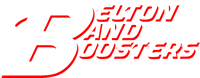 September 9, 20196:30pmType of Meeting: General Membership MeetingCall to orderApproval of minutes from last meetingTreasurer’s ReportDirector’s ReportBelton High SchoolSouth Belton Middle SchoolLake Belton Middle SchoolNorth Belton Middle SchoolCommittee ReportsUniform Coordinator – Sharon CobbHospitality Coordinator – Michelle MastersSpirit Wear Coordinator – Bob HartChaperone Coordinator – Angelique FountainVolunteer Coordinator – Denise KenyonFundraising Coordinator – Billy HoltNew Business  Fall Fundraiser  Trunk Or Treat   Bands-giving and Movie NightAdjournmentNext Meeting is October 14th. Have a great week!!Don’t forget to follow Belton Band Boosters & M100 on Facebook and Instagram! Stay up to date on all things band:  http://beltonmarching100.com/